Задание для обучающихся с применением дистанционныхобразовательных технологий и электронного обученияДата                                  09.04.2020г.Группа                               ЭМ 18, Пр 18Учебная дисциплина     « Физическая культура »Тема занятия                  «Волейбол»Форма                             очная1. Задание - ответить на вопросы теста письменно!Тест № 1Вопрос 1.Площадка для игры в волейбол делится на ...4 зоны7 зон6 зон5 зонВопрос 2.Такие средства защиты как наколенники при игре в волейбол ...необходимыжелательныне обязательныВопрос 3.Волейбол состоит из следующих элементов:подача, прием, блокподача, пас, прием, блокподача, пас, прием, нападающий удар, блокподача, прием, нападающий ударВопрос 4.Укажите верное утверждение:подача в волейболе производится из-за лицевой линииЕсли обе команды набрали по 24 очка, игра идет до тех пор пока одна из команд не наберет преимущество в 3 очкапри планирующей подаче мяч идет по прямой траектории без вращенииВопрос 5.В каких вариантах может выполняться верхняя прямая подача?только без вращения мячатолько с вращением мячас вращением и без вращения мячаВопрос 6.Разбег при прямом нападающем ударе...не выполняетсявыполняется с 2-3 шаговвыполняется с 4-5 шаговВопрос 7.Нижний прием подачи используется для:приема подачизащитных действий в полевынужденного пасавынужденного направления мяча на сторону противникавсе ответы верныВопрос 8.Выберите 2 верных ответа. При верхнем приеме подачи ошибкой НЕ является:прием и отработка мяча ладонямиприсутствие работы ногами пас ото лба, а не от грудилокти и предплечья расположены параллельноВопрос 9.Заполните пробел: Система игры уступом вперед при страховке игроком задней линии относится к __________тактическим действиям в защитеиндивидуальнымгрупповымкоманднымВопрос 10.В приеме НЕ участвует:первый темплиберодиагональныйигроки второго темпаВопрос 11.Данный жест судьи означает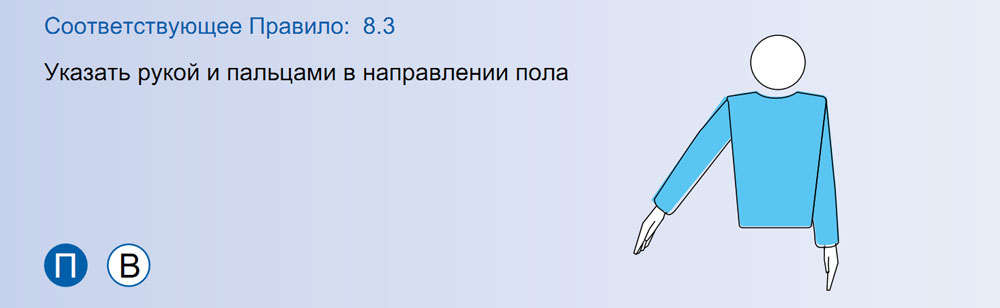 Данный жест судьи означает:мяч передается той команде, в сторону которой указывает рукамяч "в площадке" ( мяч попал в зону площадки)ошибка подачиВопрос 12.Данный жест судьи означает:смена сторонобоюдная ошибка, переигровкапредупреждение за задержку мяча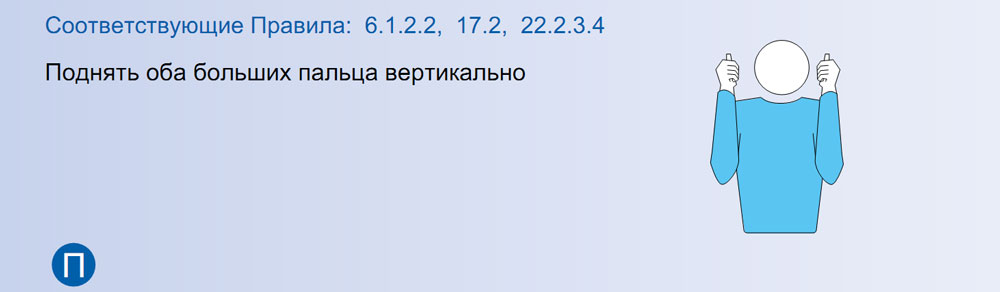 Вопрос 13.Данный жест судьи означает: 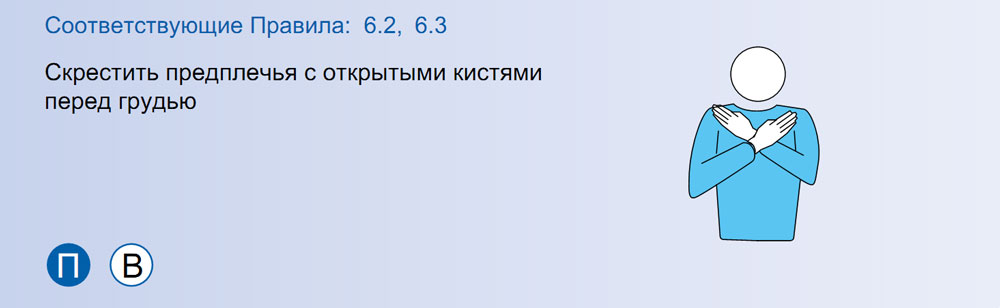 ошибка в нападениимяч не подброшенудалениеконец партии, игры2. Форма отчета : ФИО, группу, тему, заполненный документ в формате MS Word .3. Срок выполнения задания  10.04.20204. Получатель отчета sergeevicnikita85@gmail.com Педагог-Николаев Н.СТест №2Вопросы для зачёта по правилам волейболаКаковы последствия игровой ошибки?А) потеря подачи;Б) получение очка;В) смена позиций;Г) удаление игрока.До какого счёта ведётся партия, если счёт 24:24?А) до преимущества в два очка;Б) до 25;В) до явного перевеса;Г) пока не надоест.Сколько надо выиграть партий, чтобы выиграть матч?А) все;Б) пять;В) три;Г) две.Игрок четвёртой зоны переходит в зону номер…А) три;Б) шесть;В) пять;Г) два.Может ли игрок первой линии осуществлять атакующий удар со второй линии?А) нет;Б) да;В) может, но только в прыжке;Г) может, но только из зоны №6.Может ли игрок второй линии осуществлять атакующий удар с первой линии?А) только в прыжке, оттолкнувшись за линией нападения;Б) нет;В) да;Г) может, если его руки ниже верхнего края сетки.Можно ли выполнять нападающий удар сразу с подачи соперника?А) нет;Б) да;В) только со второй линии;Г) только двумя руками.Можно ли выполнять блокирование подачи соперника?А) да;Б) нет;В) разрешается только связующему.В течение какого времени игрок должен выполнить подачу после свистка судьи?А) 5 сек;Б) 8 сек;В) 10 сек;Г) 12 сек.Считается ли касание мяча блоком за передачу?А) нет;Б) на усмотрение судьи;В) считается, если блок выполняет один игрок;Г) да.Сколько игроков находятся на площадке во время матча?А) шесть;Б) двенадцать;В) восемнадцать;Г) десять.12. Подачи, передачи двумя руками сверху и снизу, атакующие удары,соответствующие стойки и перемещения служат для…А) игры в защите;Б) игры в нападении;В) осуществления командных действий;Г) осуществления групповых действий.13. Как называется свободный защитник?А) Лидеро;Б) либеро;В) нигеро;Г) фигаро.Приём мяча двумя руками снизу, сверху в опорном положении и в падении от подачи и атакующего удара, блокирование, соответствующие стойки и перемещения служат для…А) осуществления индивидуальных действий;Б) тактических командных действий;В) игры в нападении;Г) игры в защите.15. Какая система подсчёта очков применяется в игре в волейбол?А) тай-брейк;Б) тайм-аут;В) степ-тест;Г) блицтурнир.Какие действия разрешено выполнять свободному защитнику?А) осуществлять нападающий удар;Б) выполнять подачу;В) блокировать;Г) выполнять страховку за блоком.17. Определение, применяемое в волейболе: «действие игроков вблизисетки по преграждению пути мяча, направленному соперником,поднятием руки выше верхнего края сетки» означает…А) атакующий удар;Б) блокирование;В) заслон;Г) задержка.18. Автором создания игры в волейбол считается…А) Елмери Бери;Б) Вильям Морган;В) Ясутака Мацудайра;Г) Анатолий Эйнгорн.19. Каков размер половины волейбольной площадки?20. Назовите высоту волейбольной сетки для женщин и мужчин?